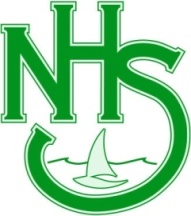 Outcomes: Objective 1: Students:develop knowledge and understanding of the nature of history and significant changes and developments from the past, the modern world and Australiadevelop knowledge and understanding of ideas, movements, people and events that shaped past civilisations, the modern world and Australia.HT5 - 1 explains and assesses the historical forces and factors that shaped the modern world and Australia HT5 - 2 sequences and explains the significant patterns of continuity and change in the development of the modern world and Australia HT5 - 3 explains and analyses the motives and actions of past individuals and groups in the historical contexts that shaped the modern world and AustraliaHT5 - 4 explains and analyses the causes and effects of events and developments in the modern world and Australia Objective 2: Students develop skills to undertake the process of historical inquiry.HT5 - 5 identifies and evaluates the usefulness of sources in the historical inquiry processHT5 - 6 uses relevant evidence from sources to support historical narratives, explanations and analyses of the modern world and Australia HT5 - 7 explains different contexts, perspectives and interpretations of the modern world and AustraliaHT5 - 8 selects and analyses a range of historical sources to locate information relevant to an historical inquiryObjective 3: Students develop skills to communicate their understanding of history.HT5 - 9 applies a range of relevant historical terms and concepts when communicating an understanding of the past HT5 - 10 selects and uses appropriate oral, written, visual and digital forms to communicate effectively about the past for different audiences Task 1aDecade: Major Research TaskTerm 3Week 6Task 1bOral/ Media Presentation  Term 3Week 7 & 8Task 2Exam: Cold War, The Vietnam War and The HolocaustTerm 4Week 3Task 3Class StudyTerm 4Week 6Outcomes5-5, 5-6, 5-7, 5-85-9, 5-105-1, 5-2, 5-3, 5-45-9, 5-10ObjectivesWeighting14040240403201010Total10040104010